Patriotic AdsCardinal Dougherty Assembly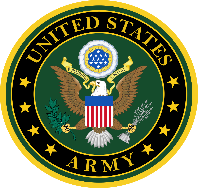 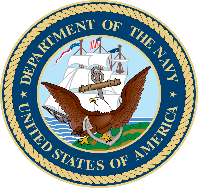 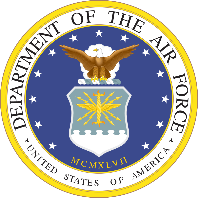 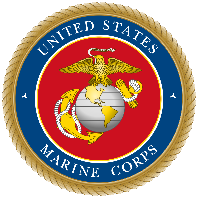 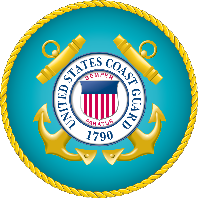 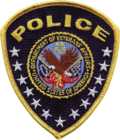 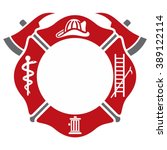 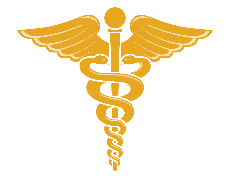 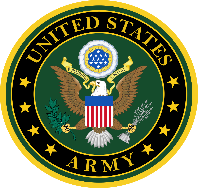 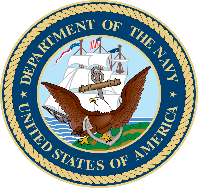 This list is being submitted by: _________________________________________(Name or Council)Honoring the lives of those who sacrifice theirs for oursHonoring the lives of those who sacrifice theirs for oursHonoring the lives of those who sacrifice theirs for oursHonoring the lives of those who sacrifice theirs for oursHonoring the lives of those who sacrifice theirs for oursSpec. Robert J. PizzanoUS Army89th MP BrigadeexampleSgt. Harry O’NeillPoliceProspect Park, PAexampleNameBranchUnit/Division$5 per name123456789101112131415Total